Publicado en Madrid el 05/07/2023 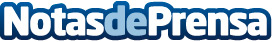 El sector de los paneles solares en España: ¿cómo es el comportamiento online del usuario?Según el estudio de mercado realizado por Súmate, el interés por las energías renovables y el autoconsumo va en alza: el mercado solar creció un 19% en España en 2022. Las búsquedas en Google con la keyword "paneles solares" han aumentado más de un 535% en los últimos 3 años. El consumidor online busca información sobre precios, ventajas y desventajas, o dónde adquirir este servicioDatos de contacto:Irati Miguel692075701Nota de prensa publicada en: https://www.notasdeprensa.es/el-sector-de-los-paneles-solares-en-espana_1 Categorias: Nacional Marketing Sociedad Madrid Castilla y León Ecología Consumo Servicios Técnicos Sostenibilidad Sector Energético http://www.notasdeprensa.es